ПРОГРАММАVI Российской научно-практической конференции с международным участием «Наука и образование в обеспечении устойчивого  развития человеческого потенциала в условиях перехода к цифровой экономике»15 мая 2018 года10.00-16.00  Пленарное заседание; ауд. В-103 IV учебного корпуса ПГГПУ (Пушкина, 42).Модератор Кузнецов Андрей Геннадьевич, кандидат технических наук, декан механико-математического факультета Пермского государственного национального исследовательского университета, г. Пермь.Открытие конференции:Лысенко Олег Владиславович, проректор по внеучебной работе и развитию образовательной среды (РОС) ПГГПУ, кандидат социологических наук, доцент, Бочарова Анна Михайловна, начальник отдела по развитию высшего образования и науки Министерства образования и науки Пермского края, Люшнин А.В., декан факультета информатики и экономики ПГГПУ, кандидат физ.-мат. наук, доцент.Лысенко Олег Владиславович, кандидат социологических наук, доцент, проректор по внеучебной работе и развитию образовательной среды (РОС) ПГГПУ, г. Пермь"Самореализация, мобильность и идентичность пермской молодёжи в цифровую эпоху (по материалам социологических исследований"Кузнецов Андрей Геннадьевич, кандидат технических наук, доцент, декан механико-математического факультета ФГБОУ ВПО «Пермский государственный национальный исследовательский университет», г. Пермь «Роль человеческого потенциала в реализации программы развития цифровой экономики Пермского края»Кузнецова Эльвира Рудольфовна, кандидат экономических наук, доцент, заведующий кафедрой экономики и менеджмента РАНХиГС Пермский филиал, г. Пермь «Особенности стратегического планирования устойчивого развития сельских территорий»Малышев Евгений Авенирович, доктор экономических наук, профессор, кафедра инженерной геологии и экологии, ФГБОУ ВПО «Пермский государственный национальный исследовательский университет», г. Пермь «Трансформация организационных моделей в мировой экономической системе в связи с ростом значимости человеческого потенциала в современных экономических условиях»Малышев Юрий Авенирович, доктор экономических наук, профессор кафедры экономики ПГГПУ/ЗУИЭП, г. Пермь «Социально-экономический коллапс в гитерархии неэффективных отношений власти, общества и бизнеса при управлении промышленной агломерацией в России»Прудский Владимир Григорьевич, доктор экономических наук, профессор, зав. кафедрой менеджмента ФГБОУ ВПО «Пермский государственный национальный исследовательский университет», главный научный сотрудник Пермского филиала Института экономики УрО РАН, г. Пермь «Конкуренция в условиях цифровой модернизации экономики и институциональные конкурентные преимущества»Рассошных Александр Сергеевич, кандидат экономических наук, директор АНО «Прикамский центр стратегического планирования» (АНО «ПЦСП»), г. Пермь «Условия перехода на устойчивое развитие региона»Шориков Андрей Федорович, доктор физико-математических наук, профессор кафедры прикладной математики УралЭНИН Уральского федерального университета, г. Екатеринбург «Динамическая модель оптимизации гарантированного результата прогнозирования и управления социально-экономическим состоянием территории»Носков Алексей Александрович, ассистент кафедры экономики ПГГПУ, аспирант кафедры мировой и региональной экономики, экономической теории ФГБОУ ВПО «Пермский государственный национальный исследовательский университет» «Оценка влияния научно-инновационной деятельности вузов на уровень инновационного развития регионов (на примере Приволжского федерального округа)»16мая 2018 года9.45 – 16.45Студенческая конференция; ауд. В-103 IV учебного корпуса ПГГПУ (Пушкина, 42).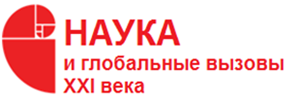 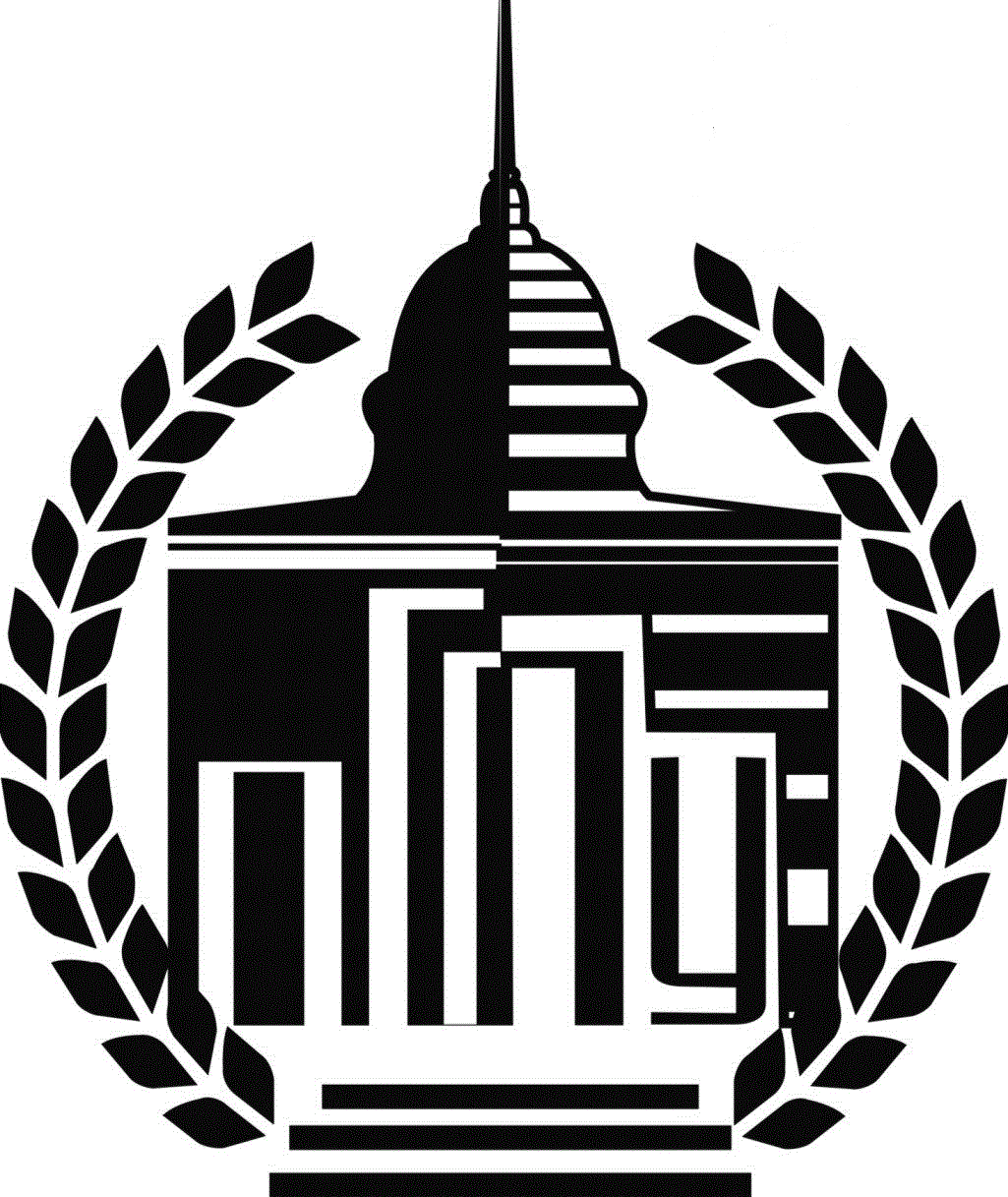 www.pspu.ruПЕРМСКИЙ ГОСУДАРСТВЕННЫЙ ГУМАНИТАРНО-ПЕДАГОГИЧЕСКИЙ УНИВЕРСИТЕТФакультет информатики и экономикиКафедра экономики